نام شرکت (نام کامل ثبتی):مدیر عامل: حوزه فعالیت:وضعیت دانش بنیانی:بله    خیر: درحال تکمیل پرونده  در حال بررسی  رد شده معرفی اعضای هیات مدیره، سهامداران اصلی و میزان سهامدر صورت نیاز میتوانید به سطرهای این جدول اضافه کنید.نيروهاي متخصص واحد متقاضي استقرار در پاركدر صورت نیاز میتوانید به سطرهای این جدول اضافه کنید.محصولات یا خدمات:محصول/خدمت شماره 1:نام:	کاربرد:تصویر:محصول/خدمت شماره 2:نام:	کاربرد:تصویر:برندهای تحت مالکیت:نام برند:	حوزه ثبتی:معرفي محصولات صادراتي:فروش داخلی در سه سال گذشتهمعرفی رقبای داخلی و خارجی:نام رقیب:	داخلی	خارجیمزاياي رقابتی شما نسبت به رقبافضاي تولید :وضعیت از لحاظ فضای تولیدی: مالک   مستاجر  تولیدی قراردادی گردش مالی:مجوزهاي اخذ شده توسط شرکت:اینجانب ................................صحت کلیه مطالب مندرج در کاربرگ را تایید می کنم .مهر و امضاء کاربرگ درخواست پذیرش در پارک فناوری سلامت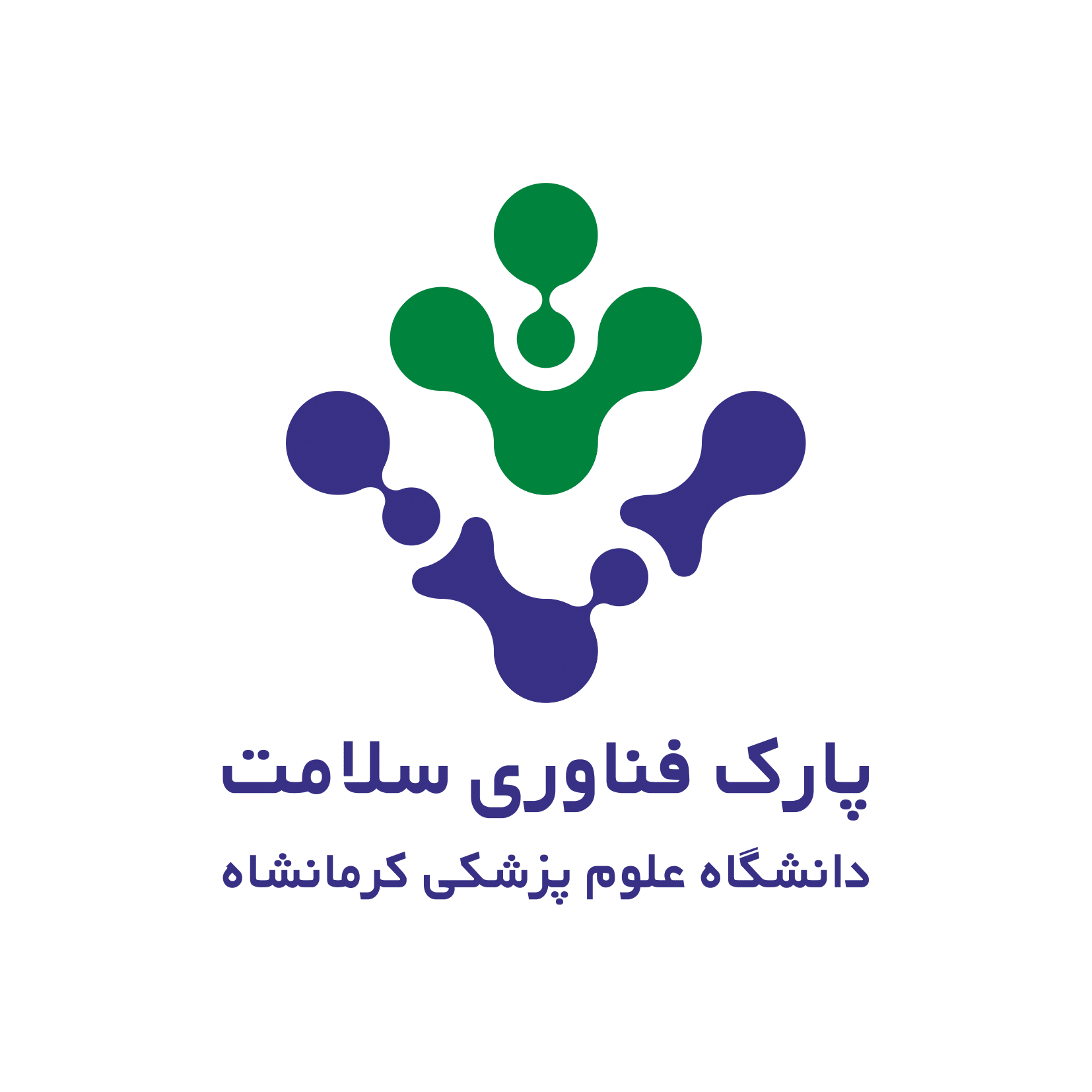 	توجه:نام و نام خانوادگیمدرک تحصيليسمت در واحد فناوریدرصد سهامنوع همکارینوع همکارینام و نام خانوادگیمدرک تحصيليسمت در واحد فناوریدرصد سهامتمام وقتپاره وقترديفنام و نام خانوادگیمدرک تحصيلي/ زمينة تخصصيسمت در واحدمیزان سابقهنوع همکارينوع همکاريرديفنام و نام خانوادگیمدرک تحصيلي/ زمينة تخصصيسمت در واحدمیزان سابقهتمام وقتپاره وقتنام محصول صادراتینام کشورمیزان فروشنام محصول سالمیزان فروشنام مجوز سازمان ارایه دهندهسال اخذتاریخ اعتبار